(When describing the controls to reduce the risk associated with each hazard the above hierarchy must be followed, with personal protective equipment as the last means of control)By signing this form, you acknowledge that you understand the hazards and associated controls:Supervisor’s Name                                                   Supervisor’s SignatureJob/Position/Work Type:Location of Work:Date: Assessment completed by:Assessment completed by:Reviewed/Revised:Assessment completed by:Assessment completed by:Reviewed/Revised:Activity/Task(List all tasks and activities of the job/work)Description ofHazardNote: There may be more than one hazard associated with an activity or task.Likelihood (L)Severity (S)Risk Total = (L*S)Rating (High, Moderate, Low)Hierarchy of Hazard Controls (OHS Code 2009, Part 2 section 9)Elimination/Substitution (E/S) if this not an option the following hierarchy of controls is to be followed:Engineering Controls (EC) Administrative Controls (AC)Personal Protective Equipment (PPE) 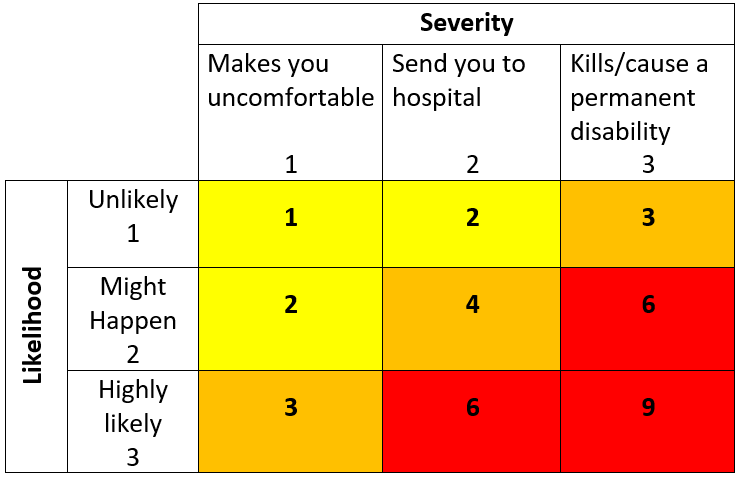 Interacting with peoplePsychologicalHarassment/ BullyingWorkplace ViolenceSexual AssaultEC:  Door locksAC:  Emergency Response PlanAC:  Working Alone Policy and proceduresAC:  Wellness Manager/consultant – Homewood Health resources, Employee Assistance Program AC:  Violence and Harassment PolicyAC:  Campus Security Services AC:  Workplace Campus Incident/Accident Report and Investigation ProcedureAC:  Code of ConductAC:  VTRA trainingEC:  Door locksAC:  Emergency Response PlanAC:  Working Alone Policy and proceduresAC:  Wellness Manager/consultant – Homewood Health resources, Employee Assistance Program AC:  Violence and Harassment PolicyAC:  Campus Security Services AC:  Workplace Campus Incident/Accident Report and Investigation ProcedureAC:  Code of ConductAC:  VTRA trainingWorker NameSignatureDate